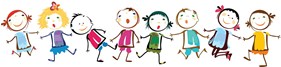   ПЛАН РАБОТЫ                                                                                                                                                                                                                                                                                                                                                                                                                                                                                                                           пришкольного лагеря с дневным пребыванием детей «Солнышко» при МБОУ СОШ р. п. Шемышейка на летних каникулах с 1.06.2022. по 30.06.2022.Утверждаю директор                                                                                                                                                                                                                                                                                                         МБОУ СОШ р. п Шемышейка  Гудожников М. М.    Приказ №    от 22.05.2022                                                                                                                                                                                                                                                                                                                                                                                                                                                                                                                                                                                                                                                                                                                                                                                                                                                                                                                                                                                                                                                       №ДатаВремяМероприятиеМесто проведенияОтрядДетейОтветственные11.06.202211.00«Звёздочки земли Шемышейской» ко дню защиты детейРДКI- VI145Работники РДК11.06.202212.00Акция по пропаганде здорового образа жизни «Займись спортом, стань первым!»Стадион «Юность»I- VI145Воспитатели11.06.202214.00«Здравствуй лето! Ура! Каникулы!» квестШколаI- VI145Воспитатели22.06.202210.00-11.30«История создания пионерской организации»ШколаI- VI145Воспитатели22.06.202211.30-13.00Игры по сплочению коллективаСтадион «Юность»I- VI145Воспитатели.22.06.202214.00Акция «Безопасное лето!»Инструктаж «Безопасные летние каникулы»ШколаI- VI145Воспитатели33.03.202210.00-11.30«Атрибутика и символы пионерии»ШколаI- VI145Воспитатели33.03.202211.30-13.00Игры пионерии.Стадион «Юность»I- VI145Воспитатели33.03.202214.00Акция «Агрессии –нет!» к Международному дню невинных детей-жертв агрессии.ШколаI- VI145Воспитатели46.06.202210.00-11.30Открытие летней смены. Визитная карточка отрядов.ШколаI- VI145Воспитатели46.06.202211.30-13.00«Весёлые старты»Стадион «Юность»I- VI145Воспитатели46.06.202214.00Акция «Чистый двор» к Всемирному Дню охраны окружающей средыШколаI- VI145Воспитатели57.06.202210.00-11.30«Законы и традиции пионеров»ШколаI- VI145Воспитатели57.06.202211.30-13.00Спортивные состязания «Быстрее! Выше! Сильнее!»Стадион «Юность»I- VI145Воспитатели57.06.202214.00Просмотр художественного фильма «"Добро пожаловать или посторонним вход...»РДКI- VI145Работники РДК68.06.202210.00-11.30«Пионеры – друзья природы»ШколаI- VI145Воспитатели68.06.202211.30-13.00Спортивные состязания «Птичий переполох»Стадион «Юность»I- VI145. Воспитатели68.06.202214.00Экологическая акция «Чистый берег»Набережная реки УзаI- VI145Воспитатели79.06.202210.00-10.3010.30-11.30«Пионеры-тимуровцы – внуки волонтёров»Акция «Дорогою добра».ШколаI- VI145Воспитатели79.06.202211.30-13.00Турнир «Белая ладья»ШколаI- VI145Воспитатели79.06.202214.00Просмотр художественного фильма «Тимур и его команда»РДКI- VI145Работники РДК810.06.202210.00-10.3010.30-11.30«12 июня - День независимости России»«Читаем о России»ШколаI- VI145Воспитатели810.06.202211.30-13.00Флешмоб «Российский триколор»ШколаI- VI145Воспитатели914.06.202210.00-11.30«Макулатура: эконастоящее и пионерское прошлое»Акция по сбору макулатуры.ШколаI- VI145Воспитатели914.06.202211.30-13.00Турнир по шашкам.ШколаI- VI145Воспитатели1015.06.202210.00-11.30Встреча с ветеранами пионерского движенияРДКI- VI145Работники РДК1015.06.202211.30-13.00Турнир по пионерболу.ШколаI- VI145Воспитатели1015.06.202214.00Проф/мероприятие «У светофора нет каникул»РДКI- VI145ГИББД ОМВД 1116.06.202210.00-11.30«Пионеры – шефы над младшими.»ШколаI- VI145Воспитатели1116.06.202211.30-13.00«Твори добро!» акция по сбору игрушек и книг для воспитанников д/садов.I- VI1451217.06.202210.00-11.30«Лето на все 100» районный Фестиваль ПШЛРДКI- VI145Воспитатели1320.06.202210.00-11.30«Что запрещалось советским пионерам?»ШколаI- VI145Воспитатели1320.06.202211.30-13.00Первенство по футболу.Зелёный стадионI- VI145Воспитатели1421.06.202210.00-11.3022 июня – 115 лет со дня рождения Андрея Сергеевича Некрасова.Р/библиотекаI- VI145Работники р/библиотеки1421.06.202211.30-13.00Акция к VIII Международному дню йоги.ШколаI- VI145Воспитатели1421.06.202214.00Просмотр мультсериала «Приключения капитана Врунгеля»РДКI- VI145Работники РДК1522.06.202210.00-10.30Акция «Свеча памяти»Площадь СлавыI- VI145Воспитатели1522.06.202210.30-13.00«Пионеры – герои-антифашисты»Р/библиотекаI- VI145Работники р/библиотеки1522.06.202214.00Просмотр художественного фильма «Пятёрка отважных»РДКI- VI145Работники РДК1623.06.202210.00-10.30«БГТО» к Международному Олимпийскому днюШколаI- VI145Воспитатели1623.06.202210.30-11.30Акция «Путешествие по стране ГТО»ШколаI- VI145Воспитатели1623.06.202211.30-13.00Фестиваль ГТО среди воспитанников лагеря.Стадион «Юность»I- VI145Воспитатели1724.06.202210.00-11.30«Пионер – друг детям всех стран!»ШколаI- VI145Воспитатели1724.06.202211.30-13.00Акция «Письмо другу»ШколаI- VI145Воспитатели1827.06.202210.00-10.30«Пионеры за ЗОЖ»ШколаI- VI145Воспитатели1827.06.202210.30-11.30Акция «Мы выбираем жизнь» к Международному дню борьбы с наркоманией и наркобизнесом.ШколаI- VI145Воспитатели1827.06.202211.30-13.00«Спорт – альтернатива пагубным привычкам!»Стадион «Юность»I- VI145Физрук1928.06.202210.00-11.30«Пионеры в моей семье»ШколаI- VI145Воспитатели1911.30-13.00Игра в лаптуСтадион «Юность»I- VI145Физрук2029.06.202210.00-11.30«РДШ – будущее пионерии!»ШколаI- VI145Воспитатели2011.30-13.00«Визитная карточка РДШ школы»ШколаI- VI145Отряд РДШ школы2130.06.202210.00-11.30«Пора прощаться!» закрытие летней смены ПШЛ «Солнышко»ШколаI- VI145Воспитатели2111.30-13.00Игры по выбору детейСтадион «Юность»I- VI145Физрук. Воспитатели.